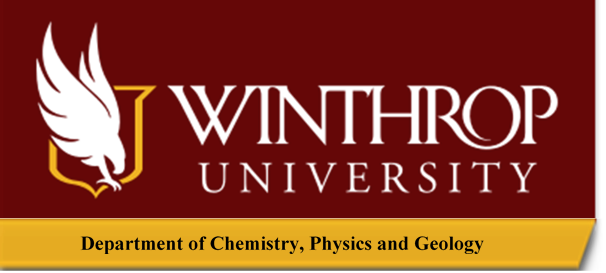 Tutoring will take place in SIMS 301 beginning 09/06/22 and ending 12/5/22. Tutoring is offered as an in-person service on MONDAYS & TUESDAYS    In the event that tutoring is forced online as a result of COVID-19 or any other disruption, an update and a ZOOM link will be posted to this page.   DayTimeTutorsMONDAY7-9pmEmily and MackenzieTUESDAY11 am – 12:15 pmEmily and MackenzieTUESDAY 7-9pmEmily and Mackenzie